Календарь профилактических прививок в Свердловской области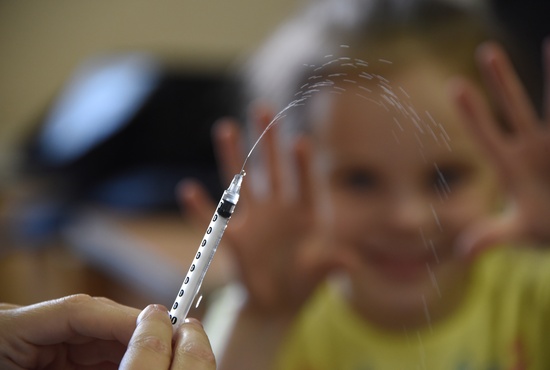 возрастНаименование прививки/ отдельные контингентыПорядок проведенияНоворождённые в первые 24 часа жизниПервая вакцинация против гепатита В (VI)Проводится в соответствии с инструкциями по применению вакцин новорождённым, в том числе из групп риска: родившимся от матерей-носителей HBsAg; больныx вирусным гепатитом В или перенёсшиx вирусный гепатит В в третьем триместре беременности; не имеющиx результатов обследования на маркеры гепатита В; наркозависимыx, в семьях, в которых есть носитель HBsAg или больной острым вирусным гепатитом В и хроническими вирусными гепатитами (далее – группы риска).Дети, не относящиеся к группе риска, вакцинируются по схеме 0-1-6 (1-я доза – в момент начала вакцинации, 2-я доза – через месяц после 1-й прививки, 3-я доза – через 6 месяцев от начала вакцинации).Дети, относящиеся к группам риска, вакцинируются по схеме 0-1-2-12 (1-я доза – в момент начала вакцинации, 2-я доза – через месяц после 1-й прививки, 2-я доза – через 2 месяца от начала вакцинации, 3-я доза – через 12 месяцев от начала вакцинации).Новорождённые на 3-7-й день жизниВакцинация против туберкулёза (V)Проводится новорождённым вакцинами для профилактики туберкулёза (для щадящей первичной иммунизации) в соответствии с инструкциями по их применению.Свердловская область относится к субъектам Российской Федерации с показателем заболеваемости туберкулёзом, превышающим 80 на 100 тысяч населения, поэтому иммунизация против туберкулёза проводится вакциной для профилактики туберкулёза (БЦЖ).Исключение составляют дети, имеющие противопоказания к вакцинации БЦЖ (вес ребёнка при рождении менее 2000 г; келоидный рубец, в т.ч. после предыдущей дозы, дети, рождённые от ВИЧ-инфицированных матерей). Вакцинация таких детей проводится вакциной для профилактики туберкулёза для щадящей первичной вакцинации (БЦЖ-М).Дети в 1 месяцВторая вакцинация против гепатита В (V2)Проводится в соответствии с инструкциями по применению вакцин детям данной возрастной группы, в том числе из групп риска.Дети, не относящиеся к группе риска, вакцинируются по схеме 0-1-6 (1-я доза – в момент начала вакцинации, 2-я доза – через месяц после 1-й прививки, 3-я доза – через 6 месяцев от начала вакцинации).Дети, относящиеся к группам риска, вакцинируются по схеме 0-1-2-12 (1-я доза – в момент начала вакцинации, 2-я доза – через месяц после 1-й прививки, 2 доза – через 2 месяца от начала вакцинации, 3-я доза – через 12 месяцев от начала вакцинации).Дети в 2 месяцаТретья вакцинация против гепатита В (V3)Проводится детям из групп риска в соответствии с инструкциями по применению вакцин.Дети, относящиеся к группам риска, вакцинируются по схеме 0-1-2-12 (1-я доза – в момент начала вакцинации, 2-я доза – через месяц после 1-й прививки, 2-я доза – через 2 месяца от начала вакцинации, 3-я доза – через 12 месяцев от начала вакцинации).Первая вакцинация против пневмококковой инфекции (VI)Проводится вакцинами, разрешёнными к применению детям данной возрастной группы, в соответствии с инструкциями по применению вакцин.Дети в 3 месяцаПервая вакцинация против дифтерии, коклюша, столбняка (VI)Проводится вакцинами, разрешёнными к применению детям данной возрастной группы, в соответствии с инструкциями по применению вакцин.Первая вакцинация против полиомиелита (VI)Проводится инактивированными вакцинами против полиомиелита (ИПВ) в соответствии с инструкциями по применению вакцин.Первая вакцинация против гемофильной инфекции (VI)Проводится в соответствии с инструкциями по применению вакцин детям, относящимся к группам риска:иммунодефицитные состояния, приводящие к резко повышенной опасности заболевания гемофильной инфекцией;анатомические дефекты, приводящие к резко повышенной опасности заболевания гемофильной инфекцией;онкогематологические заболевания;длительно получающие иммуносупрессивную терапию;дети, рождённые от матерей с ВИЧ-инфекцией;дети с ВИЧ-инфекцией;дети, находящиеся в домах ребёнка.При наличии достаточного количества вакцины допускается использование её для иммунизации детей с 1 года до 5 лет, не получивших иммунизаций против гемофильной инфекции на 1-м году жизни в соответствующих возрастных дозировках.Примечание.Дети, не получившие первую вакцинацию в 3 месяца, иммунизируются по следующей схеме:в возрасте от 6 до 12 месяцев – 2 инъекции по 0,5 мл с интервалом в 1- 1,5 месяца;в возрасте от 1 года до 5 лет – однократная инъекция 0,5 мл.Дети в 4,5 месяцаВторая вакцинация против дифтерии, коклюша, столбняка, (V2)Проводится в соответствии с инструкциями по применению вакцин детям данной возрастной группы, получившим первую вакцинацию в 3 месяца.Вторая вакцинация против полиомиелита (V2)Проводится инактивированными вакцинами против полиомиелита (ИПВ) в соответствии с инструкциями по применению вакцин детям данной возрастной группы, получившим первую вакцинацию в 3 месяца.Вторая вакцинация против гемофильной инфекции (V2)Проводится в соответствии с инструкциями по применению вакцин детям данной возрастной группы, получившим первую вакцинацию в 3 месяца.Вторая вакцинация против пневмококковой инфекции (V2)Проводится в соответствии с инструкциями по применению вакцин детям данной возрастной группы, получившим первую вакцинацию в 2 месяца.Дети в 6 месяцевТретья вакцинация против дифтерии, коклюша, столбняка (V3)Проводится в соответствии с инструкциями по применению вакцин детям данной возрастной группы, получившим первую и вторую вакцинацию в 3 и 4,5 месяца.Третья вакцинация против гепатита В (V3)Проводится в соответствии с инструкциями по применению вакцин детям данной возрастной группы, не относящимся к группам риска, получившим первую и вторую вакцинацию в 0 и 1 месяц.Третья вакцинация против полиомиелита (V3)Проводится в соответствии с инструкциями по применению живых вакцин против полиомиелита в соответствии с инструкциями по их применению детям данной возрастной группы, получившим первую и вторую вакцинацию в 3 и 4,5 месяца.Вакцинируются трёхкратно инактивированными вакцинами для профилактики полиомиелита:дети, рождённые от матерей с ВИЧ-инфекцией,дети с ВИЧ-инфекцией,дети, находящиеся в закрытых детских дошкольных учреждениях (дома ребёнка, детские дома, специализированные интернаты (для детей с психоневрологическими заболеваниями и др.), противотуберкулёзные санитарно-оздоровительные учреждения).Третья вакцинация против гемофильной инфекции (V3)Проводится в соответствии с инструкциями по применению вакцин детям, получившим первую и вторую вакцинацию в 3 и 4,5 месяца.Дети в 12 месяцевВакцинация против кори, краснухи, эпидемического паротита (V)Проводится в соответствии с инструкциями по применению вакцин детям данной возрастной группы.Четвертая вакцинация против гепатита В (V4)Проводится детям из групп риска в соответствии с инструкциями по применению вакцин.Дети, относящиеся к группам риска, вакцинируются по схеме 0-1-2-12 (1-я доза – в момент начала вакцинации, 2-я доза – через месяц после 1-й прививки, 2-я доза – через 2 месяца от начала вакцинации, 3-я доза – через 12 месяцев от начала вакцинации).Вакцинация против ветряной оспы (VI)Проводится вакцинами, разрешёнными к применению в данной возрастной группе в соответствии с инструкциями по применению препарата, двукратно с интервалом между прививками 6 недель.Дети в возрасте 13,5 месяцевВакцинация против ветряной оспы (V2)Проводится вакцинами, разрешёнными к применению в данной возрастной группе в соответствии с инструкциями по применению препарата, детям, получившим первую вакцинацию в 12 месяцев.Дети в 15 месяцевВакцинация против клещевого энцефалита (V)Проводится вакцинами, разрешёнными к применению в данной возрастной группе, в соответствии с инструкцией по применению препарата. Вакцинации проводится двукратно с интервалом между инъекциями 1-7 месяцев. Наиболее оптимальным является интервал между первой и второй прививками – 5-7 месяцев. При необходимости экстренной профилактики интервал между прививками может быть сокращён до 14 дней. Прививки проводятся в течение всего года, в том числе – в летний период, но не позднее чем за две недели до посещения очага клещевого энцефалита.Первая ревакцинация проводится через 1 год; последующие ревакцинации – в соответствии с инструкцией к используемой вакцине каждые 3 года.Ревакцинация против пневмококковой инфекции (RV)Проводится вакцинами, разрешёнными к применению детям данной возрастной группы, в соответствии с инструкциями по применению препаратов.Дети в 18 месяцевПервая ревакцинация против дифтерии, коклюша, столбняка, (RV1)Проводится в соответствии с инструкциями по применению вакцин детям данной возрастной группы.Первая ревакцинация против полиомиелита (RV1)Проводится детям данной возрастной группы живыми вакцинами для профилактики полиомиелита в соответствии с инструкциями по их применению.Ревакцинация против гемофильной инфекции (RV)Проводят однократно детям, привитым на первом году жизни, в соответствии с инструкциями по применению вакцин.Дети в 20 месяцевВторая ревакцинация против полиомиелита (RV2)Проводится детям данной возрастной группы живыми вакцинами для профилактики полиомиелита в соответствии с инструкциями по их применению.Первая вакцинация против ГА (VI)Проводится вакцинами, разрешёнными к применению в данной возрастной группе, в соответствии с инструкцией по их применению.Дети в 26 месяцевВторая вакцинация против ГА (V2)Проводится вакцинами, разрешёнными к применению в данной возрастной группе, в соответствии с инструкцией по их применению, детям, получившим первую прививку в 20 месяцев.Дети в 6 летРевакцинация (RV) против кори, краснухи, эпидемического паротитаПроводится в соответствии с инструкциями по применению вакцин детям данной возрастной группы, получившим вакцинацию против кори, краснухи, эпидемического паротита.Дети в 6-7 летВторая ревакцинация против дифтерии, столбняка (RV2)Проводится в соответствии с инструкциями по применению анатоксинов с уменьшенным содержанием антигенов детям данной возрастной группы.Первая ревакцинация против туберкулёза (RV1)Проводится не инфицированным микобактериями туберкулёза туберкулиноотрицательным детям данной возрастной группы вакцинами для профилактики туберкулёза (БЦЖ) в соответствии с инструкциями по их применению.Дети в 13 лет (девочки)Вакцинация против папилломавирусной инфекции (V)Проводится вакцинами, разрешёнными к применению в данной возрастной группе, в соответствии с инструкцией по применению препарата.Дети в 14 летТретья ревакцинация против дифтерии, столбняка (RV3)Проводится в соответствии с инструкциями по применению анатоксинов с уменьшенным содержанием антигенов детям данной возрастной группы.Третья ревакцинация против полиомиелита (RV3)Проводится детям данной возрастной группы живыми вакцинами для профилактики полиомиелита в соответствии с инструкциями по их применению.Дети от 1 года до 18 летВакцинация против гепатита В (V)Проводится в соответствии с инструкциями по применению вакцин детям данных возрастных групп, не относящихся к группам риска, не болевшим, не привитым и не имеющим сведений о профилактических прививках против гепатитаВакцинация проводится по схеме 0-1-6 мес. 1-я доза – в момент начала вакцинации, 2-я доза – через месяц после 1-й прививки, 3-я доза – через 6 месяцев от начала иммунизации).Иммунизация против кориПроводится детям данной возрастной группы, не болевшим, не привитым, привитым однократно, не имеющим сведений о прививках против кори, в соответствии с инструкциями по применению вакцин. Вакцинация проводится двукратно, интервал между первой и второй прививками должен составлять не менее 3-х месяцев (в соответствии с инструкцией к вакцине – не менее 6 месяцев).Дети, привитые ранее однократно, подлежат проведению однократной иммунизации.Иммунизация против краснухиПроводится в соответствии с инструкциями по применению вакцин детям от 1 года до 18 лет, не болевшим, не привитым, привитым однократно против краснухи.Иммунизация против клещевого энцефалитаПроводится вакцинами, разрешёнными к применению в данной возрастной группе, в соответствии с инструкцией по применению препарата. Вакцинации проводятся двукратно с интервалом между инъекциями 1-7 месяцев. Наиболее оптимальным является интервал между первой и второй прививками – 5-7 месяцев. При необходимости экстренной профилактики, интервал между прививками может быть сокращён до 14 дней. Прививки проводятся в течение всего года, в том числе – в летний период, но не позднее чем за две недели до посещения очага клещевого энцефалита.Первая ревакцинация проводится через 1 год; последующие ревакцинации – в соответствии с инструкцией к используемой вакцине каждые 3 года.Иммунизация против гриппаВакцинация проводится ежегодно до начала эпидемического сезона вакцинами, разрешёнными к применению для данных возрастных групп в соответствии с инструкцией по применению препаратов.Вакцинации подлежат следующие контингенты:дети с 6 месяцев (организованные и неорганизованные),учащиеся 1-11-х классов;обучающиеся в профессиональных образовательных организациях.